5公埼理第25号　令和5年5月8日　関係各位公益社団法人　埼玉県理学療法士会会長　南本　浩之　北部ブロック理事　真下　和貴　東松山エリア長　平野　輝利人（公文書番号にて公印省略）令和5年度（公社）埼玉県理学療法士会　北部ブロック第1回東松山比企市町村会議のご案内拝啓会員の皆様におかれましては、時下ますますご清祥のこととお喜び申し上げます。平素は埼玉県理学療法士会の活動に格別なるご高配を賜り、厚く御礼申し上げます。この度、令和5年度第1回東松山比企市町村会議を開催いたします。昨年末、東松山比企地区の活動では初めて業種の垣根を越えて療法士以外の多職種の方々にもご参加頂き、情報交換や意見交換を行う会を開催することができました。今後も多職種連携の輪を広げ、地域全体の医療・介護・福祉を一体となって支えていくことが非常に重要であると考えております。そこで今回は「地域とつながる療法士　～みんなで創る夢の介護予防に向けて～」と題し、療法士以外の多職種の方々とも情報交換や意見交換を行う会を開催したいと考え、本会議の開催を下記の通りに予定致しました。尚、新型コロナウイルス感染予防対策のため今回もオンライン開催といたします。敬具― 記 ―日　時　　：　令和5年6月23日(金)　19：00　～　20：40（受付開始18：40～）場　所　：　オンライン（Zoom ミーティング使用）テーマ　：　「地域とつながる療法士　～みんなで創る夢の介護予防に向けて～」内　容　：　介護予防体操（いきいき百歳体操）の紹介、療法士の取り組み（嵐山町、吉見町、小川町）グループワーク(目的：多職種で顔の見える関係性をつくる)内容：●自己紹介(ご自分のこと、所属施設のこと、参加している地域活動などについて)●サークル活動や健康体操など地域の集まり、健康増進などの紹介●どのような取り組み（場所）があったらよいか、困っていること等発表(質疑応答など含む)5、対　象  ：　●東松山比企地域で在勤の療法士(理学・作業・言語いずれも可)、医療・介護・福祉関係者(職種は問わずどなたでも可)、行政職員●埼玉県内で在勤の療法士(理学・作業・言語いずれも可)、医療・介護・福祉関係者(職種は問わずどなたでも可)、行政職員　　※東松山比企地域での議題が中心になる事をご理解いただき、ご参加をご検討ください。　　※応募多数となった場合は、東松山比企地域の方を優先させていただきます。6、定　員　：　80名(先着順)7、参加費　：　無料8、申し込み期間　：　【令和5年5月22日（月）　～　令和5年6月20日（火）】9、申し込み方法　：　下記URL、またはQRコードの申し込みフォームよりお申し込み下さい。https://docs.google.com/forms/d/1eZCFFe3YtT8bRZy03DOjRnByBOU00jY75BXRkQz9hlA/edit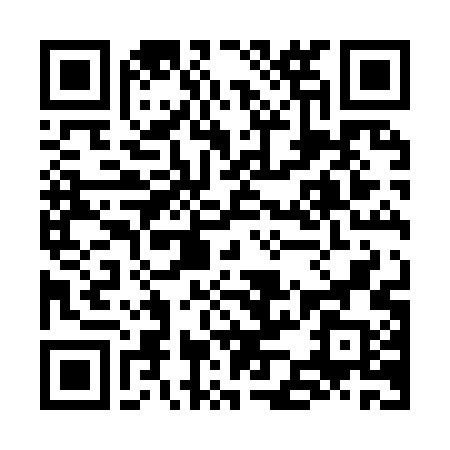 ※Zoom利用に不安のある方はお申し込み時にお知らせ下さい。個別で対応させて頂きます。※パソコンメールにて申し込みをお願いいたします。※お申し込みは個人単位、端末も出来るだけお一人一台にてお願いいたします。10、注意事項：・参加をキャンセルされる場合は必ずご連絡をお願いいたします(グループワークの人数分けに影響するため)。・参加者の方へは開催前日頃にメールにて当日のミーティングID、パスワードなどをご連絡いたします。・出席確認のため当日参加時は、表示名を【申し込み者カナ氏名（所属）】とし、ビデオを ON にした上でご自身の顔が映るようにしてご参加ください。※必ず氏名のカタカナ表記にご協力をお願いいたします(グループ分けの際に非常に助かります)・オンライン会議内での録画・録音等は、禁止とさせて頂きます。・通信環境はご自身で整えて頂きますようお願いいたします（参加者の通信環境不良により参加できなかった場合、当会は責任を負いかねますので予めご了承ください）。・セキュリティの観点からFree Wi-Fiは推奨いたしません。11、お問い合わせ先（申し込み先ではありません）：・東松山比企地区市町村活動　参加者管理担当：戸坂【E-mail】matsu_hiki@yahoo.co.jp ※必ず件名に「令和5年度第1回東松山比企市町村会議について」と記載をお願い致します。東松山比企地域でリハビリテーションに関係する事業所におかれましては、若手スタッフを含め多くの皆様のご参加をお願いするとともに各事業所から1名以上のご参加をいただきますようご協力の程よろしくお願い申し上げます。以上